Jueves 16/7 MatemáticasHoy quiero compartir estos juegos con vos como cierre de nuestra primera etapa del año. Contame cómo te fue y escribí cuál fue tu puntaje en el último juego. https://www.cokitos.com/minijuegos-calculo-mental/https://www.cokitos.com/candy-crush-tablas-multiplicar/https://wordwall.net/play/3301/288/931Prácticas¿Qué aprendí?:Hoy vamos a trabajar con nuestro manual en la página 195, punto 1 a), b), c) y d).Luego vamos a realizar una actividad que encontrarán a continuación.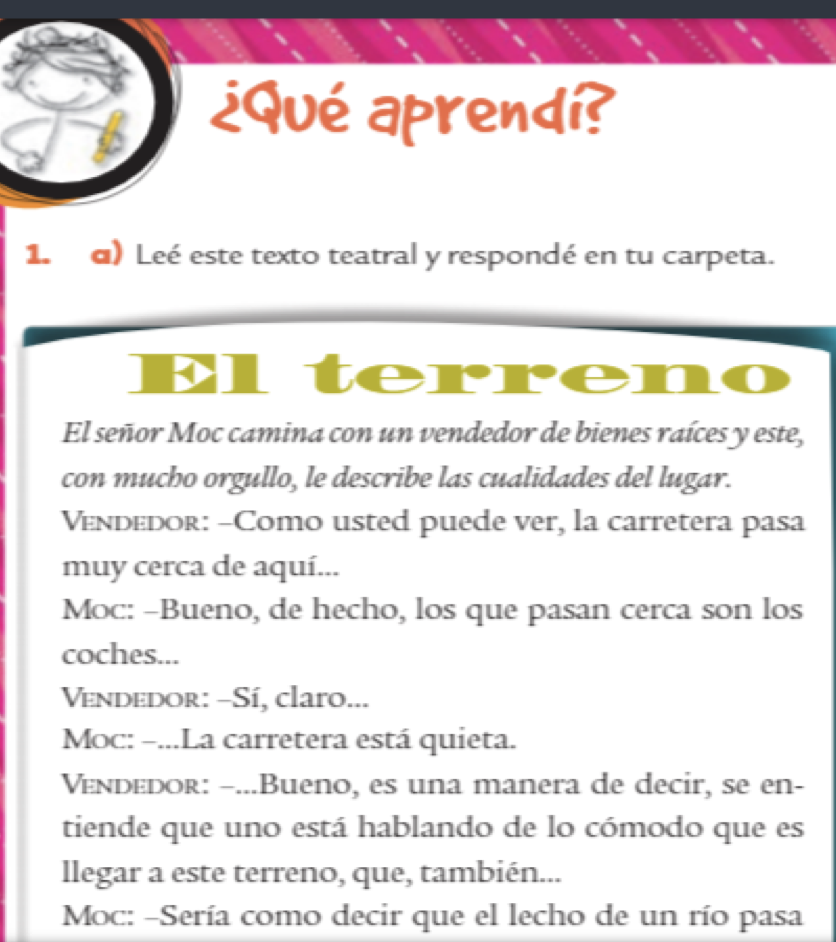 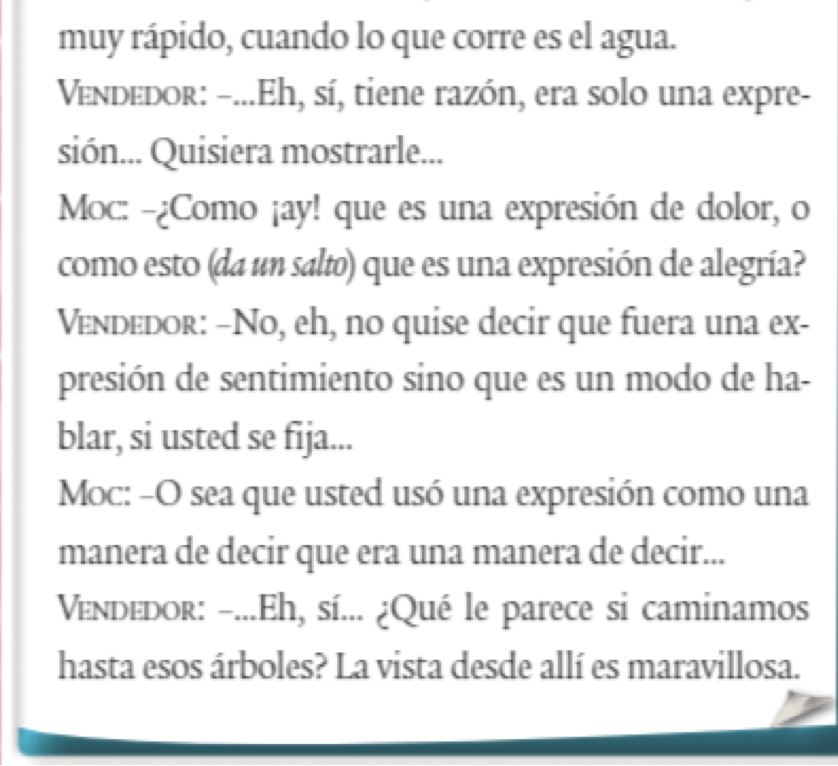 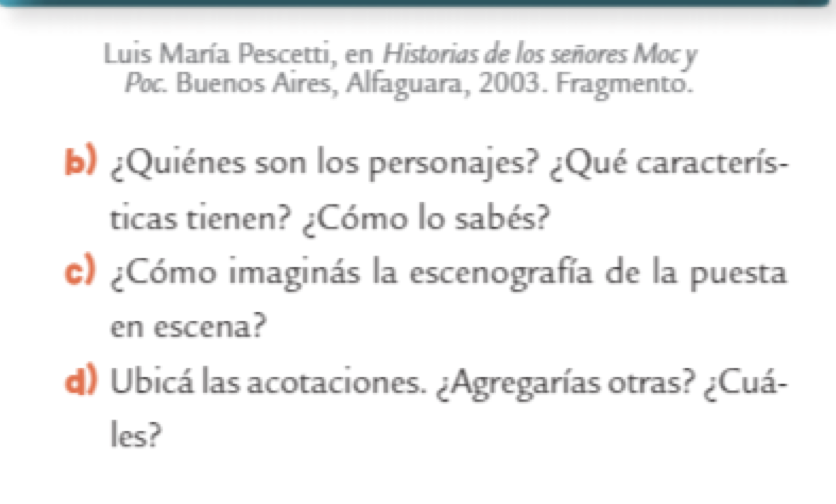 Señalá en cada oración :Con rojo la persona (quién realiza la acción) .Con verde el verbo.Mirá los ejemplos:Los participantes eligen una ficha cada uno.Agustin caminó hacia la dirección correcta.El día estaba nublado.Pedro pisó una baldosa floja.La flor perdió todos sus pétalos .El timbre suena intensamente.Los chicos inventaron un juego.Esta fue nuestra última tarea de Prácticas del Lenguaje, los quiero con todo mi corazón y les deseo un descanso más que merecido.¡FELICES VACACIONES DE INVIERNO 5TO!